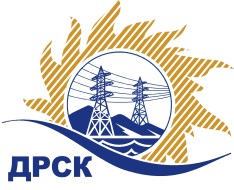 Акционерное Общество«Дальневосточная распределительная сетевая  компания»    (АО «ДРСК»)Протокол № 657/УКС-ВП Закупочной комиссии по выбору победителя по закрытому электронному запросу цен на право заключения договора по закупке 2043 (79 лот 13) - Мероприятия по технологическому присоединению заявителей к электрическим сетям напряжением до 20 кВ на территории СП «ПЦЭС» филиала «Приморские ЭС» (Приморский край, с. Сиваковка)СПОСОБ И ПРЕДМЕТ ЗАКУПКИ: Закрытый электронный запрос цен  «Мероприятия по технологическому присоединению заявителей к электрическим сетям напряжением до 20 кВ на территории СП «ПЦЭС» филиала «Приморские ЭС» (Приморский край, с. Сиваковка)» закупка 2043 (79 лот 13)ПРИСУТСТВОВАЛИ: «9» члена (ов) постоянно действующей Закупочной комиссии АО «ДРСК» 2 уровняВОПРОСЫ, ВЫНОСИМЫЕ НА РАССМОТРЕНИЕ ЗАКУПОЧНОЙ КОМИССИИ: О рассмотрении результатов оценки заявок Участников.О признании заявок соответствующими условиям Документации о закупке О  ранжировке заявок О выборе победителя запроса цен.РЕШИЛИ:По вопросу № 1Признать объем полученной информации достаточным для принятия решения.Принять цены, полученные на процедуре вскрытия конвертов с заявками участников запроса цен.По вопросу № 2Признать заявки ОАО "ВСЭСС" (Россия, г. Хабаровск, ул. Тихоокеанская, 165, 680042), ООО "УЭМ" (692502 , Приморский край, г. Уссурийск, ул. Штабского, д. 1) соответствующими условиям Документации о закупке и принять их к дальнейшему рассмотрению.По вопросу № 3Утвердить итоговую ранжировку предложений:По вопросу № 4Признать победителем закупки № 2043 (79 лот 13) Мероприятия по технологическому присоединению заявителей к электрическим сетям напряжением до 20 кВ на территории СП «ПЦЭС» филиала «Приморские ЭС» (Приморский край, с. Сиваковка) участника, занявшего первое место в итоговой ранжировке по степени предпочтительности для  заказчика: ОАО "ВСЭСС" (Россия, г. Хабаровск, ул. Тихоокеанская, 165, 680042)  на условиях: стоимость заявки  4 242 359,00 руб. цена без учета НДС (5 005 983,62  руб. с учетом НДС). Начало выполнения работ: с момента заключения договора. Окончание работ: в течение одного месяцев с момента заключения договора подряда.Условия финансирования:  в течение 30 (тридцати) календарных дней после подписания о стоимости выполненных работ КС-3. Гарантия подрядчика на своевременное и качественное выполнения работ, а так же на устранение дефектов, возникших по его вине составляет 36 месяцев со дня подписания Акта ввода объекта в эксплуатацию. Гарантия на материалы и оборудование, поставляемые подрядчиком составляет 36 месяцев со дня подписания Акта ввода объекта в эксплуатацию. Предложение имеет правовой статус оферты и  действует до 04 февраля  2016 г.Ирдуганова И.Н.397-147irduganova-in@drsk.ruг. Благовещенск                                     «12» ноября   2015 года №Наименование участника и его адресЦена заявки на участие в закрытом запросе цен1ОАО "ВСЭСС" (Россия, г. Хабаровск, ул. Тихоокеанская, 165, 680042)Предложение: подано 05.11.2015 в 03:37
Цена: 4 242 359,00 руб. (цена без НДС)2ООО "УЭМ" (692502 , Приморский край, г. Уссурийск, ул. Штабского, д. 1)Предложение: подано 05.11.2015 в 02:03
Цена: 4 242 917,00 руб. (цена без НДС)Место в итоговой ранжировкеНаименование и адрес участникаЦена заявки на участие в закрытом запросе цен  без НДС, руб.1 местоОАО "ВСЭСС" (Россия, г. Хабаровск, ул. Тихоокеанская, 165, 680042)4 242 359,002 местоООО "УЭМ" (692502 , Приморский край, г. Уссурийск, ул. Штабского, д. 1)4 242 917,00Ответственный секретарь Закупочной комиссии:Моторина О.А.  _____________________________